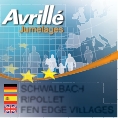 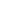 Jumelages Avrillé SCHWALBACHRIPOLLETFEN EDGE VILLAGES11 Esplanade de l’Hôtel de Ville 49240 Avrilléwww.jumelages-avrille49.fr@ : presidence@jumelages-avrille49.fr@ : secretariat@jumelages-avrille49.frNom : ......................................................... Prénom : ...................................................... Année de naissance : ....................Nom : ......................................................... Prénom : ...................................................... Année de naissance : ....................Adresse : ......................................................................................................................................................................................................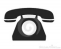 Enfant 1 : Prénom : .................................... Année de naissance : ....................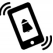 Enfant 2 : Prénom : .................................... Année de naissance : .....................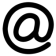 Enfant 3 : Prénom : .................................... Année de naissance : ...................................................................................................................................................Cotisation individuelle : 13€ Cotisation famille (incluant les enfants mineurs) : 26€ Cotisation association : 26€ Cotisation jeune (18 - 26 ans) : 7€Merci de bien vouloir retourner le bulletin d’adhésion ou de ré-adhésion accompagné d’un chèque correspond aumontant de cette dernière et rédigé à l ’ordre du Comité de Jumelage Avrillé.Adresse : 11 Esplanade de l ’Hôtel de Ville – Avrillé 49240